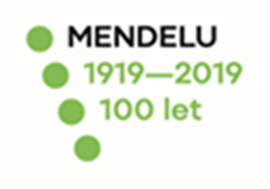 Příloha č. 8Technická specifikace předmětu plnění – technické a provozní požadavkyTechnické podmínky plnění zakázky ve smyslu zadávací dokumentace jsou podmínky, které jsou splněny naplněním dále uvedených technických požadavků na předmětný systém.Kvantitativní požadavkyRozsah užití softwareSystém bude užíván v následujícím rozsahu a počtu současně pracujících příslušných uživatelů:Počet zaměstnaneckých licencí (běžný uživatel): 2000Počet licencí klíčových uživatelů (účetní, personalisté): 100Počet administrátorských licencí (IT specialista – konzultant s přístupem do databáze): 5Požadujeme po uchazeči návrh příslušného licenčního modelu a skladby umožňující časově neomezené užití systému v uvedeném rozsahu.Architektura systémuPožadujeme splnění následujících charakteristik, vlastností a parametrů architektury systému:Řešení pomocí třívrstvé architektury (klient – aplikační server – databázový server).BezpečnostPožadujeme splnění následujících charakteristik, vlastností a parametrů bezpečnosti systému. Komunikace mezi všemi komponentami musí být šifrována šifrovacím algoritmem, který je obecně považován za bezpečný, důvěryhodný a není znám případ jeho prolomení.Možnost využití centrální nebo lokální autentizace dle výběru a potřeb zadavateleBude-li systém využívat webové rozhraní, bude využita autentizace protokolem SAML2 (IdP zadavatele je Shibboleth 3)Zadavatel požaduje možnost výběru autentizace dle role uživateleSystém přístupových práv s možností delegování na osoby, role či organizační jednotky.Systém s možností přidělení oprávnění na jednotlivé agendy a zároveň organizační jednotkyLogování všech operací a možnost jejich prohledávání administrátoryParametry logované operace: čas a datum operace, IP adresa, uživatel, detail operaceUvedení požadavků na infrastrukturuUchazeč ve své nabídce uvede specifikace minimální a doporučené konfigurace hardware, resp. výpočetního výkonu a parametry software potřebného pro bezproblémový provoz systému s uvedením nejméně:počtu a parametrů serverů s určením jejich působnosti,počtu jader a výkonu procesorů na každý server,velikosti operační paměti na každý server,operační systém a verzevelikosti diskových kapacit s rozdělením dle účelu a typ použitých diskůparametrů uživatelských stanic,Výpočetní prostředí zadavateleZadavatel požaduje kompatibilitu, nasazení a integraci systému navrženého uchazečem do prostředí stávající infrastruktury zadavatele. Veškeré systémy musí být kompatibilní s virtuálním výpočetním prostředím dle uvedených bodů.Stávající prostředí zadavatele je charakterizováno následujícím technologickým zázemím:Virtualizační prostředí: VMware vSphere, KVMServerové operační systémy: GNU/LINUX, distribuce CentOS, Windows ServerOperační systém pracovních stanic: OS MS Windows 10Kancelářský balík: MS Office 2016Webové prohlížeče: Mozilla Firefox a Google Chrome v aktuálních verzíchMobilní operační systémy: Android a iOS v aktuálních verzíchInstalace a správa prostředíInstalace serverového prostředí proběhne spuštěním šablon v Ansible dodaných dodavatelem. V případě, že některých komponent nelze provést pomocí Ansible, dodá dodavatel srozumitelný manuál, jak tuto část instalace provést. Pro potřeby monitoringu systému dodá dodavatel zadavateli seznam sledovaných parametrů pro zajištění správného běhu systému a jejich hodnot. Instalaci na straně klienta je podporována pomocí SSCM.ZálohováníDodavatel sdělí zadavateli minimální a doporučené požadavky na zálohování jednotlivých komponent. Zálohování bude probíhat na straně zadavatele.Požadavky na technickou integraci Požadujeme plnou integraci s následujícími komponentami a systémy prostředí včetně vyjmenovaných forem přenosů dat mezi informačními systémy.UIS (univerzitní informační systém)Export z EIS do UIS:kmenový soubor zaměstnanců – pracovní poměry - xmlčíselníky (zdroje, projekty, SPP, dodavatele, odběratele, profit centra, střediska, znaky daní, druhy dokladů, kódy měn, účetní klíče, kódy materiálu, kódy investičních materiálů, kódy pracovních úseků, nákladové druhy) - xmlCO doklady - xmlImport z UIS do EIS:Účtování dokladů Obchodního centra UIS, plateb za studium – WS Podklady pro účtování pojištění zahraničních cest - txtPasportizace - místnosti - view  OracleE-ZAK (systém veřejných zakázek)Import z E-ZAK do EIS: všechny veřejné zakázky (VZ, RD, DNS) - WS Export ze EIS do E-ZAK: plnění zakázek, automatické uzavírání zakázek – WS Kontrola existence dodavatelů v EIS, zabezpečení nepřekročení čerpání VZ, čtvrtletní přehledy plnění RDFPMS (facility management)Import z FPMS do EIS: podklady pro účtování autoprovozu a CCS karet - txtISKaM (ubytovací a stravovací systém)Import z EIS do ISKaM: docházka – WSExport z ISKaM do EIS – srážky za stravné, stravenky – WSExport z ISKaM do EIS – příjemky materiálu SKM, ověřování dodavatele – WSSystémy školních podnikůimport do EIS – hlavní kniha ŠLP a ŠZP - txtimport DPH a KH – sehrávání do jednoho souboru za univerzitu - xmlimport souborů pro výkaz Státní pokladny - xlsxAplikace PDA Jazzware - pohyb materiálu ve skladu EO - WSStátní registryPřístup k registrůmInsolvenční rejstřík – WSRegistr plátců DPH (nespolehliví plátci) - WSARES – WSČNB – kurzový lístek - txtVýstupy pro Finanční správu, Státní pokladnu, ČSSZ, zdravotní pojišťovny, MF, MPSV, MŠMTProfi banka KB – nahrávání výpisů Fullcost - příprava účtování režie DOČ - zpracování a export docházkových listů, import hodnot režie DOČ pro účtování - txtMoney S5 – z Money S5 do EIS přenos pohybů ve skladech, prodejek vydaných, faktur vydanýchEdenred (elektronické stravenky) - export z EIS, dobíjení stravenkových karet - xlsMultisport – import do EIS aktivních karet, kontrola nároků a zaúčtování do mezd – xlsPowerBI – reporting dat do MS Power BI (WS)Ostatní požadavky zadavateleVšechna chybová hlášení produkovaná systémem musí být srozumitelná tak, aby uživatelé mohli rozhodnout, jak chybu opraví, nebo zda proces zruší.Pravidla a chování uživatelského rozhraní systému jsou konzistentní v celém systému (např. rozmístění panelů nástrojů v oknech či příkazů v menu).Veškeré komponenty EIS, které vyžadují pořízení licence, budou součástí dodávky této VZ včetně jejich podpory po celou dobu užívání EIS.